Консультация для родителей 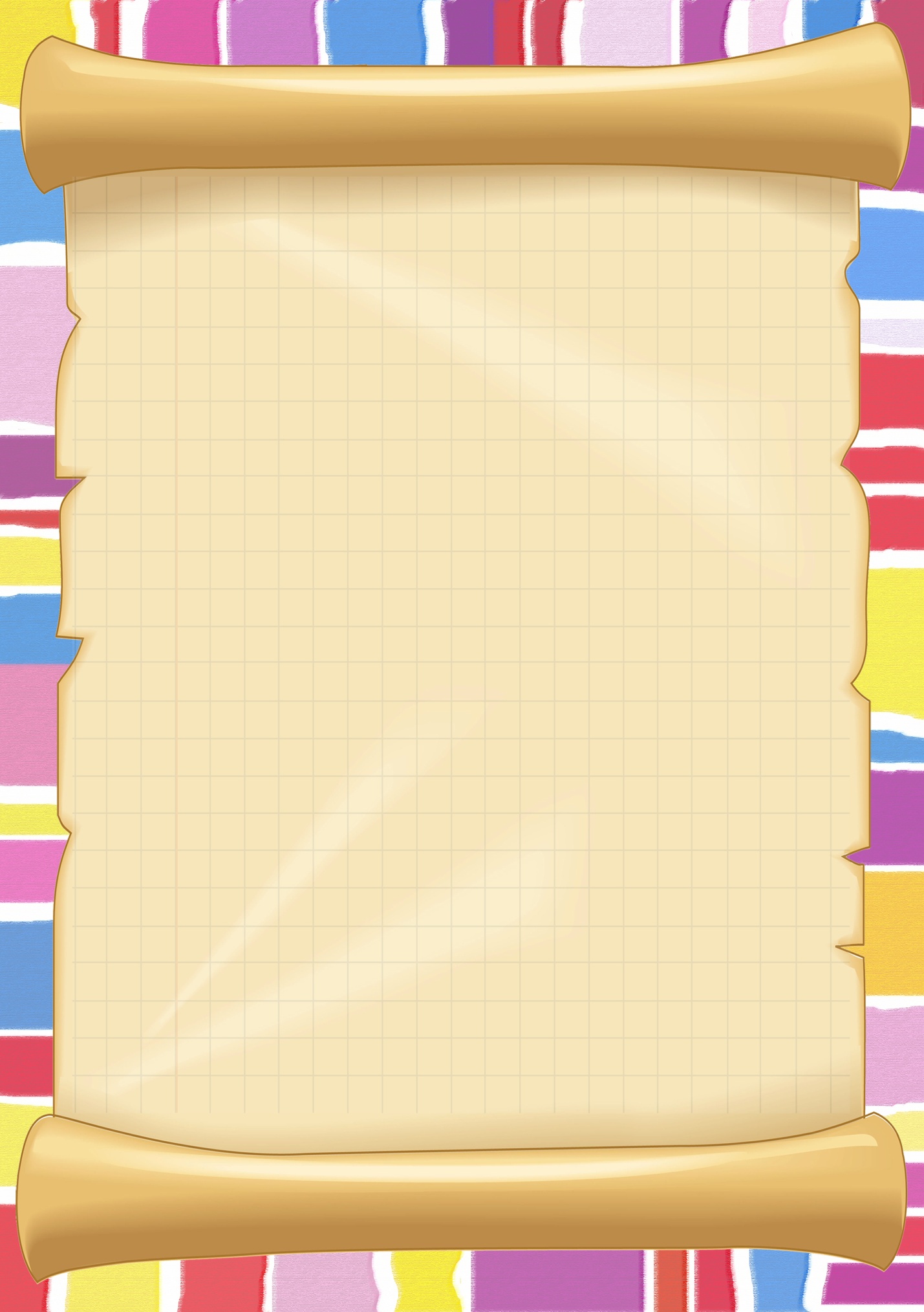 «Роль экскурсий по историческим местам в жизни ребенка»Экскурсия – это не спонтанное, а спланированное, хорошо продуманное мероприятие. Только такая экскурсия способна научить чему-то, оставить в душе ребенка неизгладимый след.Благодаря своей наглядности, доходчивости, эмоциональности экскурсия является чрезвычайно эффективной формой передачи знаний детям, способствует прочному усвоению приводимых фактов, оказывает сильное воздействие на ребенка. Главным признаком экскурсии является обязательное использование при ее проведении показа и рассказа, при первичной и определяющей роли показа.Где провести экскурсию ребенку в Екатеринбурге?Площадь 1905 года.Музей истории архитектуры и промышленной техники Урала.Плотинка.Памятник основателям города.Дом Севастьянова.Храм-на-Крови.Усадьба Расторгуевых-Харитоновых.Академический театр оперы и балета и много др.С целью воспитания в детях нравственно-патриотических чувств советуем совместно с детьми совершать разнообразные экскурсии по родному краю: в Кремль, в музеи, в природу и т. д. Этапы проведения экскурсии:выбрать тему экскурсии (Природный парк «Бажовские места»);провести предварительную беседу по теме так, чтобы у ребенка вызвать интерес к предстоящей экскурсии (например: показать фотографии и рассказать о природном парке, о П.Бажове);во время путешествия обращайте внимание на объекты, находящиеся рядом, прививайте детям правила культурного поведения ;сделайте фото на память;с целью закрепления знаний у детей, дома спросите, что понравилось, запомнилось детям во время экскурсии и попросите их (можно на следующий день) нарисовать рисунок и показать его семье и друзьям в детском саду.